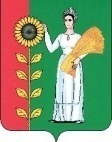 СОВЕТ ДЕПУТАТОВ СЕЛЬСКОГО ПОСЕЛЕНИЯБОГОРОДИЦКИЙ   СЕЛЬСОВЕТДобринского муниципального районаЛипецкой области   39-   я сессия IY созыва   РЕШЕНИЕ20.04.2012                                            ж.д.ст. Плавица                         	№ 99-рсО внесении изменений в Правила содержания  территорий и элементов внешнего благоустройства сельского поселения Богородицкий сельсовет  Добринского муниципального района Рассмотрев протест прокурора Добринского района на пункт 10 части 3 статьи 12 Правил содержания территорий и элементов  внешнего благоустройства сельского поселения Богородицкий сельсовет  № 62-рс от 08.06.2011 года, руководствуясь Федеральным законом № 131- ФЗ от 06.10.2003 г "Об общих принципах организации местного самоуправления в Российской Федерации", учитывая решения постоянной  комиссии по экономике, бюджету ,муниципальной собственности и социальным вопросам,  Совет депутатов сельского поселения  Богородицкий сельсовет РЕШИЛ:1 Внести изменения в Правила содержания  территорий и элементов внешнего благоустройства сельского поселения Богородицкий сельсовет  Добринского муниципального района, », утвержденных решением 21-ой сессии Совета депутатов сельского поселения четвертого созыва № 62-рс от 08.06.2011года    ( прилагаются).2.Направить указанный нормативный правовой акт главе сельского поселения для подписания и обнародования.3.Настоящее решение вступает в силу со дня его принятия.Председатель Совета депутатовСельского поселенияБогородицкий сельсовет                                              А.И.Овчинников                                                                                                                                           Приняты                                                                                           решением Совета депутатов сельского                                                                                             поселения Богородицкий сельсовет                                                                                          от 20.04. 2012г. № 99-рсИЗМЕНЕНИЯв Правила содержания  территорий и элементов внешнего благоустройства сельского поселения Богородицкий сельсовет  Добринского муниципального района  (утв. решением сессии Совета депутатов сельского поселения Богородицкий сельсовет от 08.06.2011 № 62– рс,)	1.Внести изменения в Правила содержания  территорий и элементов внешнего благоустройства сельского поселения Богородицкий сельсовет  Добринского муниципального района 1. Исключить  пункт 10 части 3 статьи 12 Правил  содержания  территорий и элементов внешнего благоустройства сельского поселения Богородицкий сельсовет  Добринского муниципального района Глава сельского поселенияБогородицкий сельсовет                                                    А.И.Овчинников                                        Приняты Советом депутатов сельского поселенияБогородицкий сельсовет 08.06.2012 № 62-рсПРАВИЛА СОДЕРЖАНИЯ ТЕРРИТОРИЙ И ЭЛЕМЕНТОВВНЕШНЕГО БЛАГОУСТРОЙСТВА СЕЛЬСКОГО ПОСЕЛЕНИЯБОГОРОДИЦКИЙ СЕЛЬСОВЕТ ДОБРИНСКОГО МУНИЦИПАЛЬНОГО РАЙОНАНастоящие Правила разработаны в целях обеспечения чистоты и порядка, повышения качества содержания и состояния объектов, расположенных на территории поселения, как одного из условий реализации конституционных прав граждан на охрану здоровья и благоприятную окружающую среду.Статья 1. Предмет регулирования настоящих ПравилНастоящие Правила  регулируют отношения в сфере обеспечения чистоты и порядка, устанавливают требования к надлежащему состоянию и содержанию объектов, расположенных на территории поселения.Статья 2. Основные понятия, используемые в настоящих ПравилахВ целях настоящих Правил используются следующие основные понятия:1) бункер-накопитель - стандартная емкость для сбора крупногабаритного и другого мусора объемом свыше 2 кубических метров;2) бытовые отходы - отходы потребления, образующиеся в бытовых условиях в результате жизнедеятельности населения;3) владелец объекта - лицо, которому объект принадлежит на праве собственности, праве хозяйственного ведения, праве оперативного управления;4) временный объект - объект, не отнесенный к объектам капитального строительства, расположенный на земельном участке, предоставленном в установленном порядке на срок не более 5 лет под торговлю, оказание услуг и другие цели, не связанные с созданием (реконструкцией) объектов капитального строительства, в том числе летние павильоны, торговые павильоны из легковозводимых конструкций или металлоконструкций без заглубленных фундаментов, теплицы, парники, беседки и другие подобные сооружения, объекты мелкорозничной сети, включая тонары, машины и прицепы, с которых ведется торговля, объекты бытового обслуживания и питания, остановочные павильоны, туалеты, гаражи типа "ракушка" или "пенал", автомобильные стоянки, крытые площадки складирования;5) газон - элемент благоустройства, предназначенный для размещения древесно-кустарниковой и травянистой растительности естественного и (или) искусственного происхождения (остриженной травы);6) дворовая территория - территория, прилегающая к жилому зданию и ограниченная жилыми зданиями, строениями, сооружениями или ограждениями, включая подходы и подъезды к дому, автостоянки, территории зеленых насаждений, площадки для игр, отдыха и занятий спортом, хозяйственные площадки;7) домовладение - один или несколько жилых домов и обслуживающие их строения и сооружения, находящиеся на обособленном земельном участке;8) земляные работы - производство работ, связанных со вскрытием грунта, асфальтового покрытия на глубину более  (за исключением пахотных работ), забивкой и погружением свай при возведении объектов и сооружений всех видов, подземных и наземных инженерных сетей, коммуникаций, а равно отсыпка грунтом (возведение насыпи) на высоту более ;9) колерный паспорт - документ, содержащий характеристики существующих фасадов зданий и сооружений, их фрагментов и деталей;10)  контейнер - стандартная емкость для сбора мусора объемом до 2 кубических метров включительно;11) контейнерная площадка - специально оборудованная площадка для установки необходимого количества контейнеров с целью сбора и временного хранения мусора;12)  крупногабаритный мусор - отходы производства и потребления размерами более  на сторону (мебель, бытовая техника, оргтехника, иные техника и устройства, тара, упаковка, предметы сантехники);13) малые архитектурные формы - объекты уличного или паркового дизайна (урны, декоративные ограждения и скульптуры, светильники, фонтаны, вазы для цветов, уличная мебель (скамьи, беседки, оборудование детских и спортивных площадок и площадок для отдыха) и иные объекты уличного дизайна);14) мойка транспортного средства - мероприятия, связанные с полным или частичным удалением с поверхности транспортного средства (в том числе с кузова, колес, узлов, агрегатов), из салона, кабины, кузова пыли, грязи, иных загрязнений с применением воды и (или) моющих средств, и (или) различных приспособлений (щеток, скребков, губок, ветоши), и (или) устройств, предназначенных для мойки. Не является мойкой транспортного средства протирание стекол и (или) фар от пыли, грязи, иных загрязнений с помощью щеток, губок, ветоши, если это не связано со стеканием используемых воды и (или) моющих средств с транспортного средства, а также очистка транспортного средства с помощью щетки и (или) скребка от снега и (или) наледи;15) мусор - отходы производства и потребления, бытовые отходы, крупногабаритный мусор, отходы строительства и сноса;16) надлежащее состояние объекта - соответствие характеристик объекта и (или) отдельных его элементов установленным для него требованиям к обеспечению чистоты, порядка, внешнему виду, определенным настоящими Правилами, муниципальными правовыми актами;17) обеспечение чистоты и порядка - поведение субъектов отношений в сфере обеспечения чистоты и порядка, при котором реализуются требования к надлежащему содержанию объектов, установленные настоящими Правилами, муниципальными правовыми актами18) объект - здания, строения, сооружения, их элементы, территории (в том числе прилегающие), места размещения мусора, элементы инфраструктуры, инженерные сети и коммуникации, водные объекты, зеленые насаждения, технические средства и устройства, другие объекты, к содержанию и состоянию которых настоящими Правилами, муниципальными правовыми актами установлены требования;19) объекты (средства) наружного освещения - осветительные приборы наружного освещения, наружное архитектурное освещение зданий и иллюминация (светильники, прожекторы, архитектурно-художественная подсветка, иные световые системы), установленные на улицах, площадях, в подземных пешеходных переходах, в транспортных тоннелях, на специально предназначенных для такого освещения опорах, опорах контактной сети электрифицированного городского транспорта, стенах, перекрытиях зданий и сооружений, парапетах, ограждениях мостов и транспортных эстакад, на металлических, железобетонных и других конструкциях зданий и сооружений и на иных территориях общего пользования, подвешенные на тросах, укрепленные на стенах зданий;20) отходы производства и потребления - остатки сырья, материалов, полуфабрикатов, иных изделий или продуктов, которые образовались в процессе производства или потребления, а также товары (продукция), утратившие свои потребительские свойства;21) отходы строительства и сноса (далее также - строительный мусор) - отходы (за исключением высокоопасных и чрезвычайно опасных) от сноса, разборки, реконструкции, ремонта или строительства зданий, сооружений, инженерных коммуникаций объектов промышленного и гражданского назначения;22) перекресток - место пересечения, примыкания или разветвления дорог на одном уровне, ограниченное воображаемыми линиями, соединяющими соответственно противоположные, наиболее удаленные от центра перекрестка начала закруглений проезжих частей;23) пешеходная дорожка - обустроенная или приспособленная для движения людей полоса земли либо поверхность искусственного сооружения, не являющаяся тротуаром;24) пользователь объекта - лицо, которое распоряжается объектом на праве аренды (если владение вещью предусмотрено договором аренды), безвозмездного пользования, праве пожизненного наследуемого владения, праве постоянного (бессрочного) пользования;25) порядок - содержание объекта (отдельных его элементов), при котором обеспечивается его соответствие установленными настоящими Правилами и муниципальными правовыми актами характеристикам;26) прилегающая территория - часть территории общего пользования, обеспечивающая жизнедеятельность (деятельность) субъектов отношений в сфере обеспечения чистоты и порядка, непосредственно примыкающая по периметру к границам зданий, строений, сооружений, земельным участкам и иным объектам, находящимся у них в собственности или на ином праве, закрепленная на основании договора с органом местного самоуправления в целях поддержания чистоты и порядка, в соответствии с установленными настоящими Правилами, муниципальными правовыми актами требованиями;27) проезд - дорога, примыкающая к проезжим частям улиц, разворотным площадкам;28) ремонтные работы - работы, выполняемые для обеспечения или восстановления работоспособности объектов, к содержанию и состоянию которых настоящим Законом, муниципальными правовыми актами установлены требования, состоящие в замене и (или) восстановлении их отдельных частей (элементов);29) скопление мусора - наличие мусора в результате самовольного или непроизвольного его сброса (выброса) в местах, не предназначенных для его размещения;30) снежный вал - накопление снега, образованное в виде продольного бокового вала в результате уборки и сгребания снега, в целях последующего его вывоза в места для приема снега;31) содержание объекта - комплекс работ (мероприятий), по обеспечению соответствия характеристик объекта и (или) отдельных его элементов установленными настоящими Правилами и муниципальными правовыми актами требованиям;32) состояние объекта - совокупность характеристик объекта и (или) отдельных его элементов в сравнении с установленными настоящими Правилами, муниципальными правовыми актами для объекта данной категории требованиями по обеспечению чистоты, порядка, внешнего вида;33) средства размещения информации - конструкции, сооружения, плакаты, стенды, световые (электронные) табло, штендеры (выносные конструкции, являющиеся носителями информации, с одной или двумя информационными поверхностями), иные средства и приспособления (в том числе технические), художественные элементы и носители, предназначенные для распространения информации через визуальное восприятие;34) субъекты отношений в сфере обеспечения чистоты и порядка - юридические и физические лица (в том числе должностные лица, индивидуальные предприниматели, граждане), находящиеся, и (или) пребывающие на территории поселения, и (или) осуществляющие деятельность на территории поселения, и (или) являющиеся владельцами, пользователями расположенных на территории поселения  земельных участков, зданий, строений и сооружений, на которых возложены обязанности по организации и (или) производству работ по уборке и содержанию объектов, расположенных на территории поселения, соблюдению требований в сфере обеспечения чистоты и порядка, установленных настоящими Правилами и муниципальными правовыми актами;35) твердое покрытие - усовершенствованное покрытие (цементобетонное, асфальтобетонное, из щебня, гравия, обработанных вяжущими материалами) и покрытие переходного типа (из щебня, гравия, шлака, не обработанных вяжущими материалами), каменные мостовые, из грунтов местных малопрочных материалов, обработанных вяжущими материалами;36) территории общего пользования - территории, которыми беспрепятственно пользуется неограниченный круг лиц (в том числе площади, улицы, проезды, набережные);37) уборка дороги - комплекс работ по поддержанию в чистоте дорожного покрытия, обочин, откосов, сооружений и полосы отвода автомобильной дороги;38) уборочные работы (уборка) - комплекс мероприятий, связанных с регулярной очисткой объектов от мусора, скоплений мусора, грязи, снега и льда, их сбором и вывозом в специально отведенные для этого места;39) улица - обустроенная или приспособленная и используемая для движения транспортных средств и пешеходов полоса земли либо поверхность искусственного сооружения, находящаяся в пределах населенных пунктов;40) урна - емкость для сбора мелкого мусора объемом до 0,3 кубического метра;41) утреннее время - период времени с 7 до 11 часов; дневное время - период времени с 11 до 18 часов; вечернее время - период времени с 18 до 22 часов; ночное время - период времени с 22 до 7 часов;42) фасад здания, строения, сооружения - наружная сторона здания, строения, сооружения;43) чистота - состояние объекта, характеризуемое отсутствием внешних признаков загрязнения (в том числе мусора, грязи, песчаных наносов, пыли, снега, наледи), соответствующее требованиям настоящих Правил и муниципальных правовых актов;44) элементы монументально-декоративного оформления - скульптурно-архитектурные композиции, монументально-декоративные композиции, монументы, памятные знаки.Статья 3. Правовое регулирование в сфере обеспечения чистоты и порядка на территории поселения. 1. Правовое регулирование в сфере обеспечения чистоты и порядка на территории поселения осуществляется в соответствии с законодательством Российской Федерации, настоящими Правилами, принимаемыми в соответствии с ними муниципальными правовыми актами.2. В целях создания условий для осуществления деятельности, направленной на обеспечение чистоты и порядка, обеспечения прав граждан на благоприятные условия проживания органы местного самоуправления вправе принимать целевые программы в сфере обеспечения чистоты и порядка.Статья 4. Основные принципы обеспечения чистоты и порядка на территории поселения. Основными принципами обеспечения чистоты и порядка на территории поселения являются:1) обеспечение и защита прав граждан на благоприятные условия проживания, поддержание или восстановление чистоты и порядка;2) создание условий для осуществления деятельности, направленной на обеспечение чистоты и порядка;3) обеспечение сохранности и надлежащего состояния объектов, расположенных на территории поселения;4) приоритет профилактики совершения правонарушений в сфере обеспечения чистоты и порядка;5) комплексность мер (организационных, информационно-пропагандистских, социально-экономических, правовых, специальных и иных), направленных на обеспечение соблюдения законодательства в сфере обеспечения чистоты и порядка;6) оценка эффективности деятельности органов местного самоуправления по вопросам обеспечения чистоты и порядка на территории соответствующего муниципального образования;7) ответственность граждан, должностных и юридических лиц за нарушение законодательства в сфере обеспечения чистоты и порядка;8) сотрудничество органов местного самоуправления с институтами гражданского общества, участие граждан, общественных объединений в обеспечении чистоты и порядка и в решении вопросов в указанной сфере;9) открытость и доступность информации о деятельности органов местного самоуправления в сфере обеспечения чистоты и порядка, о состоянии объектов, лицах, на которые возложены обязанности по их содержанию.Статья 5. Субъекты отношений в сфере обеспечения чистоты и порядка на территории поселения. 1. Субъекты отношений в сфере обеспечения чистоты и порядка обязаны соблюдать требования к надлежащему состоянию и содержанию объектов, расположенных на территории поселения.2. Субъекты отношений в сфере обеспечения чистоты и порядка исполняют предусмотренные настоящими Правилами обязанности по обеспечению чистоты и порядка принадлежащих им объектов самостоятельно или с привлечением лиц, осуществляющих соответствующие виды деятельности, на основании договора (специализированные (подрядные) организации) или в силу закона.Условия договоров должны обеспечивать выполнение требований к уборке и содержанию объектов, установленных настоящими Правилами.При наличии указанных договоров и надлежащем исполнении заказчиком своих обязательств по договору ответственность за своевременное и надлежащее производство работ по уборке и содержанию объектов в соответствии с настоящими Правилами возлагается на лицо, осуществляющее соответствующие виды деятельности и заключившее такой договор.В случае передачи объектов в пользование обязанности по обеспечению чистоты и порядка соответствующих объектов определяются сторонами самостоятельно в соответствии с договором.3. Предусмотренные настоящими Правилами обязанности по обеспечению чистоты и порядка объектов возлагаются:1) по объектам, находящимся в государственной или муниципальной собственности, переданным во владение и (или) пользование третьим лицам, - на владельцев и (или) пользователей этих объектов: граждан, юридических лиц, должностных лиц;2) по объектам, находящимся в государственной или муниципальной собственности, не переданным во владение и (или) пользование третьим лицам, - на органы местного самоуправления и на их должностных лиц;3) по объектам, находящимся в частной собственности, - на владельцев или пользователей объектов: граждан, юридических лиц и на их должностных лиц.4. Обязанности по обеспечению чистоты и порядка, кроме случаев, предусмотренных частями 2 и 3 настоящей статьи, возлагаются:1) по уборке и содержанию мест производства земляных, строительных, дорожно-ремонтных работ, работ по ремонту инженерных сетей и коммуникаций, работ по ремонту фасадов и иных элементов строений, зданий и сооружений, установке средств размещения информации, а также по уборке и содержанию прилегающей к ним территории, - на производителей работ (генеральных подрядчиков);2) по уборке и содержанию бесхозяйных строений, зданий, сооружений и объектов инфраструктуры - на собственников земельных участков, на которых они расположены;3) по содержанию временных объектов, мест их расположения, а также прилегающих к ним территорий - на пользователей этих объектов;4) по уборке и содержанию мест временной уличной торговли, территорий, прилегающих к объектам торговли (в том числе торговым павильонам и комплексам, палаткам, киоскам, тонарам), - на пользователей объектов торговли;5) по уборке автомобильных дорог регионального, межмуниципального и местного значения, в том числе проезжей части дорог, обочин, двухметровых зон у края дороги; полос отвода автомобильных и железных дорог; тротуаров, расположенных вдоль улиц и проездов, в том числе отделенных от проезжей части дорог участком земли не более ; ограждений на проезжей части и других элементов обустройства дорог - на владельцев дорог;6) по уборке и содержанию посадочных площадок и остановок пассажирского транспорта, разворотных и (или) отстойных площадок пассажирского транспорта, на конечных станциях пассажирского транспорта (в том числе размещенных на них остановок) и прилегающих к указанным объектам территорий - на владельцев указанных объектов;7) по уборке и содержанию территорий автозаправочных станций, станций технического обслуживания, мест мойки автотранспорта, автозаправочных комплексов, автостоянок, гаражных кооперативов и прилегающих к ним территорий - на пользователей указанных объектов;8) по уборке и содержанию территорий, прилегающих к отдельно стоящим объектам рекламы, средствам размещения информации, - на владельцев объектов рекламы и средств размещения информации соответственно;9) по уборке и содержанию территорий вокруг мачт и опор установок наружного освещения и контактной сети, расположенных на расстоянии не менее  от тротуаров, - на организации, осуществляющие уборку и содержание тротуаров;10) по уборке и содержанию территорий, прилегающих к трансформаторным и распределительным подстанциям, другим инженерным сооружениям, работающим в автоматическом режиме (без обслуживающего персонала), а также к опорам линий электропередач, - на владельцев указанных объектов;11) по уборке и содержанию земельного участка, на котором расположен многоквартирный дом с элементами озеленения и благоустройства, дворовой территорией, иными объектами, предназначенными для обслуживания, эксплуатации и благоустройства многоквартирного дома, включая коллективные автостоянки, гаражи, детские и спортивные площадки, - на собственников помещений такого дома либо организацию, осуществляющую управление многоквартирным домом;12) по уборке и содержанию территории домовладения и прилегающей территории со стороны дорог, улиц (переулков, проходов, проездов), а также подъездных путей к домовладениям - на владельца указанного объекта;13) по уборке и содержанию водных объектов в зонах отдыха и прилегающих к ним территорий - на пользователей зон отдыха;14) по уборке и содержанию объектов озеленения (парки, скверы, газоны), в том числе расположенных на них тротуаров, пешеходных дорожек, лестничных сходов, - на владельцев указанных объектов;15) по содержанию зеленых насаждений, расположенных в пределах полосы отвода автомобильных и железных дорог, линий электропередачи, линий связи, газопроводов и иных трубопроводов, - на владельцев автомобильных и железных дорог, линий электропередачи, линий связи, газопроводов и иных трубопроводов;16) по содержанию зеленых насаждений, расположенных на иных территориях, - на владельцев земельных участков, на которых располагаются зеленые насаждения;17) по содержанию инженерных сетей (теплоснабжения, горячего и холодного водоснабжения, водоотведения,ликвидации подтоплений, обледенения в зимний период из-за нарушения их работы - на владельцев инженерных сетей;18) по вывозу отходов асфальтобетона, образующихся при проведении дорожно-ремонтных работ на проезжей части дорог, устранению дефектов дорожного полотна, вызванных проведением дорожно-ремонтных работ, вывозу (удалению) с проезжей части дорог, тротуаров, от токонесущих проводов, фасадов зданий упавших или усохших и представляющих угрозу для безопасности жизни и здоровья граждан, имуществу юридических и физических лиц деревьев (сухостойких, аварийных, а также потерявших декоративность), пней, оставшихся от спиленных деревьев, по обрезке ветвей в кронах - на организации, проводящие соответствующие виды работ;19) по обеспечению чистоты на территории контейнерных площадок, надлежащего состояния и содержания контейнеров, содержания территории вокруг контейнерных площадок - на лиц, осуществляющих соответствующие виды деятельности (управляющие, эксплуатационные, иные специализированные подрядные организации);20) по содержанию урн, территорий вокруг них - на пользователей территорий, на которых установлены урны;21) по содержанию урн, расположенных на остановках пассажирского транспорта, - на лиц, осуществляющих уборку остановок;22) по содержанию урн, установленных у торговых объектов, - на лиц, осуществляющих торговлю.5. Границы уборки и содержания территории определяются в соответствии с федеральным законодательством, настоящими Правилами, нормативными правовыми актами поселения, муниципальными нормативными актами, договором о закреплении прилегающей территории.Статья 6. Осуществление контроля за обеспечением чистоты и порядка на территории поселения. 1. Контроль за обеспечением чистоты и порядка осуществляют уполномоченные органы исполнительной власти поселения, а также органы местного самоуправления на территории соответствующего муниципального образования в пределах своих полномочий.2. Граждане, общественные организации вправе осуществлять общественный контроль за обеспечением чистоты и порядка, в том числе посредством участия в подготовке и принятии органами исполнительной власти поселения  и органами местного самоуправления решений, затрагивающих права и законные интересы граждан и юридических лиц, посредством информирования органов исполнительной власти поселения и органов местного самоуправления о нарушениях законодательства в сфере обеспечения чистоты и порядка.3. Органы местного самоуправления принимают нормативные правовые акты, разрабатывают и реализуют мероприятия, направленные на привлечение граждан к осуществлению общественного контроля за обеспечением чистоты и порядка на территории поселения.Статья 7. Информирование населения по вопросам обеспечения чистоты и порядка1. Граждане и организации имеют право на получение информации о деятельности органов местного самоуправления в сфере обеспечения чистоты и порядка, о состоянии объектов, лицах, на которых возложены обязанности по их содержанию, на обеспечение свободного доступа к такой информации.2. Требования к информации об объектах и лицах, на которых возложены обязанности по содержанию объектов, к структуре и порядку ее предоставления устанавливаются правовыми актами органов местного самоуправления в соответствии с федеральным законодательством.Статья 8. Общие требования к содержанию и уборке объектов1. Субъекты отношений в сфере обеспечения чистоты и порядка обязаны производить регулярную уборку территории, находящейся в их ведении, осуществлять вывоз мусора, образующегося в результате осуществления ими хозяйственной и (или) иной деятельности, с целью его утилизации и обезвреживания в установленном законодательством Российской Федерации, законодательством Липецкой области и поселения.2. Границы уборки территорий определяются границами земельного участка на основании документов, подтверждающих право собственности, владения, пользования земельным участком, и прилегающей к его границам территории.3. Уборка улиц и дорог на территории населенных пунктов производится в порядке, установленном статьями 10 и 11 настоящих Правил.4. Дворовые территории, проезды и тротуары, места массового посещения, иные объекты, к которым в соответствии с настоящими Правилами, нормативными правовыми актами установлены требования к уборке и содержанию,  очищаются от мусора, пыли, иных загрязнений, снега и наледи ежедневно, если настоящими Правилами не установлено иное.5. Не допускается наличие мусора на любых территориях вне специально установленных мест.6. В случаях ливневых дождей, ураганов, снегопадов, гололеда и других чрезвычайных погодных явлений режим уборочных работ может изменяться решением органов местного самоуправления в соответствии с указаниями уполномоченных органов в сфере предупреждения и ликвидации чрезвычайных ситуаций и обеспечения пожарной безопасности.7. При возникновении подтоплений из-за нарушения работы инженерных сетей  ликвидация подтоплений производится в течение суток с момента получения информации о таких нарушениях от граждан или юридических лиц либо с момента непосредственного обнаружения лицами, в обязанности которых входит обслуживание инженерных сетей, а также лицами, осуществляющими соответствующий контроль.Органы местного самоуправления, организации, обслуживающие инженерные сети, должны информировать население о доступных способах передачи сообщений по вопросам нарушения работы инженерных сетей.8. Вывоз отходов асфальтобетона, образующихся при проведении дорожно-ремонтных работ на проезжей части дорог, должен производиться лицами, проводящими работы, в ходе работ в течение дня. С остальных частей дорог, улиц, дворов - в течение суток с момента окончания работ. Складирование отходов асфальтобетона на газонах или участках с зелеными насаждениями запрещается.Устранение дефектов дорожного полотна, образовавшихся в результате проведения дорожно-ремонтных работ (в том числе отдельных технологических операций), производится в ходе работ в течение дня.9. Вывоз (удаление) упавших и представляющих угрозу для безопасности жизни и здоровья граждан, имущества юридических и физических лиц деревьев (сухостойких, аварийных, потерявших декоративность) с проезжей части дорог, тротуаров, от токонесущих проводов, фасадов зданий, обрезка ветвей в кронах производятся в течение 6 часов, а вывоз (удаление) пней, оставшихся от спиленных деревьев, - в течение суток, с момента получения информации о таких нарушениях от граждан или юридических лиц либо с момента непосредственного обнаружения лицами, выполняющими указанные работы, а также лицами, осуществляющими соответствующий контроль.Статья 9. Содержание контейнерных площадок, бункеров-накопителей, контейнеров, урн1. Временное хранение мусора осуществляется в контейнерах, бункерах-накопителях, урнах в соответствии с санитарными правилами и нормами, а также требованиями, установленными настоящими Правилами.2. Контейнеры размещаются (устанавливаются) на контейнерных площадках. Тип ограждения, размеры контейнерных площадок, количество контейнеров, бункеров-накопителей, урн определяются органом местного самоуправления самостоятельно в соответствии с установленными им нормативами.Места размещения (оборудования) контейнерных площадок, бункеров-накопителей согласуются с уполномоченным органом местного самоуправления и территориальным органом федерального органа исполнительной власти, осуществляющего функции по контролю и надзору в сфере обеспечения санитарно-эпидемиологического благополучия населения, защиты прав потребителей.3. Допускается временная установка на дворовых территориях контейнеров и бункеров-накопителей для сбора строительного мусора вблизи мест производства ремонтных, аварийных, уборочных работ. Порядок (место и срок) временной установки контейнеров и бункеров-накопителей определяется органом местного самоуправления.4. Запрещается устанавливать контейнеры и бункеры-накопители на проезжей части, тротуарах, пешеходных дорожках, газонах .5. Контейнеры и бункеры-накопители должны содержаться в технически исправном состоянии, не иметь повреждений, очагов коррозии, быть герметичными и иметь маркировку с указанием владельца, пользователя либо организации, обслуживающей контейнерную площадку, и организации, осуществляющей вывоз мусора.6. Сбор крупногабаритного мусора должен производиться в бункеры-накопители, а при их отсутствии на территории контейнерной площадки должны быть предусмотрены места для складирования крупногабаритного мусора. Такое место и его границы в пределах контейнерной площадки должны быть обозначены соответствующими надписями и обозначениями.7. Переполнение контейнеров, бункеров-накопителей мусором не допускается.8. Контейнерная площадка должна быть очищена от мусора, содержаться в чистоте и порядке, должна иметь с трех сторон чистое ограждение высотой не менее 1,2 метра, препятствующее попаданию мусора на прилегающую к контейнерной площадке территорию, асфальтовое или бетонное покрытие, удобный подъездной путь с твердым покрытием. Допускается изготовление контейнерных площадок закрытого типа по индивидуальным проектам (эскизам).Территория вокруг контейнерной площадки и бункера-накопителя в радиусе 10 метров должна содержаться в чистоте.9. На контейнерной площадке должен быть размещен график вывоза мусора с указанием наименования и контактных телефонов вывозящей мусор организации.10. Размер контейнерных площадок должен быть рассчитан на установку необходимого числа контейнеров.11. Контейнеры, бункеры-накопители и контейнерные площадки должны промываться и обрабатываться дезинфицирующими средствами. Места обработки и дезинфекции, порядок и метод работ по промывке и обработке контейнеров и бункеров-накопителей должны быть согласованы с территориальным органом федерального органа исполнительной власти, осуществляющего функции по контролю и надзору в сфере обеспечения санитарно-эпидемиологического благополучия населения, защиты прав потребителей.12. Урны должны быть чистыми, окрашенными, не иметь каких-либо повреждений и очагов коррозии.13. Переполнение урн мусором не допускается, территория в радиусе 1 метра от урны должна содержаться в чистоте.14. В целях поддержания чистоты в местах размещения мусора и на прилегающей к ним территории вывоз мусора должен осуществляться при заполнении контейнеров и бункеров-накопителей. На объектах торговли и общественного питания вывоз мусора осуществляется при заполнении контейнеров более двух третей их объема. Срок вывоза мусора должен составлять не реже 1 раза в 3 дня в зимний период, ежедневно в летний период.15. В целях исключения шумового воздействия на жителей в ночное время вывоз мусора от домовладений производится не ранее 7 часов и не позднее 22 часов.Статья 10. Проведение уборочных работ в зимний период1. Зимний период уборочных работ устанавливается с 1 ноября текущего календарного года по 15 апреля следующего календарного года. В случае значительного отклонения погодных условий текущей зимы от климатической нормы сроки начала и окончания зимнего периода уборочных работ могут изменяться решением органов местного самоуправления. Нормы настоящих Правил, устанавливающие требования к проведению уборочных работ в зимний период, применяются в случае снегопада и (или) гололеда, произошедших вне пределов зимнего периода уборочных работ.2. До 1 октября текущего года органами местного самоуправления и дорожными службами должны быть завершены работы по подготовке мест для хранения уборочной техники к работе в зимний период.3. Лица, на которые возложены обязанности по содержанию соответствующих объектов, должны осуществлять мониторинг состояния этих объектов в целях поддержания их в чистоте и порядке.4. В зимний период должны проводиться:1) ежедневное прометание территорий с твердым покрытием;2) ежедневный сбор мусора со всей территории;3) уборка снега в соответствии с требованиями настоящей статьи;4) при возникновении скользкости или образовании гололеда - обработка пешеходных дорожек противогололедными материалами, на которые имеются санитарно-эпидемиологические заключения;5) скалывание наледи по мере образования. Территория должна быть очищена от снега и наледи до твердого покрытия;6) уборка мусора из урн по мере накопления;7) в период таяния снега - рыхление снега и организация отвода талых вод.5. В зимний период уборочных работ дорожки и площадки парков, тротуары, дворовые территории и проезды должны быть очищены от снега, в случае гололеда - обработаны противогололедным материалом.6. При уборке пешеходных дорожек в парках, лесопарках и других зеленых зонах допускается временное складирование снега на заранее подготовленные для этих целей площадки при условии сохранности зеленых насаждений и обеспечения оттока талых вод.7. Не допускается выдвигать или перемещать на проезжую часть магистралей, дорог, улиц и проездов, а также на тротуары снег, счищаемый с дворовых территорий, территорий, принадлежащих юридическим и физическим лицам, осуществлять роторную переброску и перемещение загрязненного снега, а также осколков льда на газоны, цветники, кустарники и другие зеленые насаждения.8. К мероприятиям уборки улиц, дорог и магистралей в зимний период относятся:1) обработка проезжей части дорог противогололедными материалами, на которые имеются санитарно-эпидемиологические заключения;2) сгребание и подметание снега;3) выполнение разрывов в снежных валах у остановок пассажирского транспорта, подъездов к административным и общественным зданиям, выездов  из дворов, на пешеходных переходах, в иных местах;4) удаление  снега;5) скалывание льда и уборка снежно-ледяных образований.9. Обработка проезжей части дорог противогололедными материалами должна начинаться не позднее 1 часа с начала снегопада. В случае получения от метеорологической службы предупреждения об угрозе возникновения гололеда обработка проезжей части дорог, эстакад, мостовых сооружений производится до начала выпадения осадков.10. С началом снегопада в первую очередь обрабатываются противогололедными материалами наиболее опасные для движения транспорта участки магистралей и улиц - крутые спуски, повороты и подъемы, мосты,  остановки пассажирского транспорта, площади. В каждой дорожно-эксплуатационной организации должен быть перечень участков, требующих первоочередной обработки противогололедными материалами.11. По окончании обработки наиболее опасных для движения транспорта участков необходимо приступить к сплошной обработке проезжих частей с твердым покрытием противогололедными материалами.12. Снег, счищаемый с проезжей части дорог, улиц и проездов, а также с тротуаров, сдвигается на обочины дорог  для временного складирования снежной массы в виде снежных валов, а с подъездов и подходов к зданиям, лестничных сходов - в места, не мешающие проходу пешеходов и проезду транспорта.13. Формирование снежных валов не допускается:1) на перекрестках всех дорог и улиц, вблизи железнодорожных переездов;2) на тротуарах, пешеходных переходах, остановках пассажирского транспорта;3) ближе 5 метров от пешеходного перехода;4) ближе 20 метров от остановки пассажирского транспорта;5) на участках дорог, оборудованных транспортными ограждениями или повышенным бордюром;6) в зоне санитарной охраны источников централизованного и децентрализованного водоснабжения (родники, колодцы).14. В период снегопадов и гололеда тротуары и другие пешеходные зоны на территории поселений должны обрабатываться противогололедными материалами. 15. Снегоуборочные работы (механизированное подметание и ручная зачистка) на улицах, дорогах, тротуарах, пешеходных дорожках и остановках пассажирского транспорта начинаются не позднее 1 часа после окончания снегопада. При длительных снегопадах циклы снегоочистки и обработки противогололедными материалами должны повторяться после каждых  выпавшего снега.В местах, где невозможно применение техники, для уборки снега должна использоваться ручная расчистка.16. Тротуары и лестничные сходы должны быть очищены на всю ширину до покрытия от свежевыпавшего или уплотненного снега (снежно-ледяных образований). Не допускается наличие на тротуарах и лестничных сходах уплотненного снега, снежно-ледяных образований.В период снегопада тротуары и лестничные сходы, площадки и ступеньки при входе в здания, проходы для движения пешеходов должны расчищаться и обрабатываться противогололедными материалами.При получении оповещения о гололеде или возможности его возникновения, в течение 2 часов после оповещения, противогололедными материалами в первую очередь обрабатываются лестничные сходы, а затем тротуары.17. Внутридворовые проезды, контейнерные площадки, подъездные пути к ним, тротуары и другие пешеходные зоны, имеющие усовершенствованное покрытие (асфальт, бетон, тротуарная плитка), должны быть очищены от снега и наледи до твердого покрытия. При отсутствии усовершенствованных покрытий снег следует убирать под движок, оставляя слой снега для последующего его уплотнения.Время на уборку снега и обработку протигололедными материалами не должно превышать 12 часов после окончания снегопада.18. Технология и режимы производства уборочных работ на проезжей части улиц и проездов, тротуаров и дворовых территорий должны обеспечить беспрепятственное движение транспортных средств и пешеходов независимо от погодных условий.Требования к уборке в зимний период дорог и иных объектов по отдельным технологическим операциям устанавливаются нормативными правовыми актами муниципальных образований.19. При проведении уборочных работ в зимний период должны соблюдаться установленные настоящими Правилами требования к уборке территорий, иных объектов от мусора.Статья 11. Проведение уборочных работ в летний период1. Летний период уборочных работ устанавливается с 16 апреля по 31 октября текущего календарного года, за исключением случаев, предусмотренных частью 1 статьи 10 настоящих Правил. Мероприятия по подготовке уборочной техники к работе в летний период проводятся в сроки, определенные органами местного самоуправления.2. Лица, на которых возложены обязанности по содержанию соответствующих объектов, должны осуществлять мониторинг состояния этих объектов в целях поддержания их в чистоте и порядке.3. В период листопада производится сгребание и вывоз опавших листьев с участков дорог, тротуаров, пешеходных дорожек и других твердых поверхностей. Сгребание листвы на газоны и другие зеленые зоны, к комлевой части деревьев и кустарников запрещается.4. Высота травяного покрова на территории населенных пунктов, в полосе отвода автомобильных и железных дорог,  на разделительных полосах, выполненных в виде газонов, не должна превышать .5. В летний период должны проводиться:1) ежедневно:а) прометание территорий с твердым покрытием (тротуары, придомовые территории, хозяйственные, детские, спортивные площадки, дороги, иные объекты);б) сбор мусора со всей территории;в) уборка мусора из урн;2) еженедельно:а) прометание всей территории;б) промывка от пыли и грязи твердых покрытий.6. Малые архитектурные формы,  спортивные и детские городки, ограждения и бордюры должны быть выкрашены и не иметь каких-либо повреждений и следов коррозии.7. Дорожное покрытие, обочины дорог, разделительные полосы, выполненные в виде газонов, должны быть очищены от мусора и загрязнений.Разделительные полосы, выполненные из железобетонных блоков, должны быть очищены от песка, грязи и мусора по всей поверхности (верхняя полка, боковые стенки, нижние полки).Шумозащитные стенки, металлические ограждения, дорожные знаки и указатели не должны иметь видимых загрязнений и повреждений.8. Тротуары и расположенные на них посадочные площадки остановок пассажирского транспорта должны содержаться в чистоте.9. В течение купального сезона места, используемые для купания, должны содержаться в чистоте. Для сбора мусора устанавливаются контейнеры. Вывоз мусора из них должен производиться в установленном порядке.Наличие мусора в местах, используемых для купания, не допускается.Статья 12. Меры по обеспечению чистоты и порядка на территории поселения. 1. Юридические и физические лица должны соблюдать чистоту и поддерживать порядок на территории своего пребывания и деятельности, в том числе на внутренних (производственных ) территориях, территориях домовладений, своевременно производить уборку и содержание соответствующих объектов, поддерживать их в надлежащем состоянии, соблюдать нормы, запреты и требования настоящих Правил, нормативных правовых актов, в том числе муниципальных, в сфере обеспечения чистоты и порядка, заключать договоры на вывоз мусора со специализированными организациями в соответствии с образуемыми ими объемами мусора и рассчитанными нормами накопления.2. Генеральная схема очистки территории населенного пункта в составе градостроительной документации утверждается органами местного самоуправления согласно общей схеме расположения межмуниципальных объектов размещения отходов, утвержденной муниципальными органами .3. На территории поселения  запрещается:1) складирование (выброс) и (или) временное хранение мусора, скопление мусора, а также сброс и (или) складирование мусора, отходов спила деревьев, листвы, вне специально отведенных мест. Количество специально отведенных мест определяется администрациями муниципальных образований;  2) сжигание мусора (в том числе строительного), опавшей листвы, сухой травы, части деревьев и кустарников, тары, строительных материалов, в том числе в местах производства земляных, строительных, дорожно-ремонтных работ, работ по ремонту инженерных сетей и коммуникаций, строений, зданий и сооружений, фасадов, иных объектов и на прилегающих к ним территориях; разведение костров на озелененных территориях и в лесах, территориях общего пользования (в том числе на дорогах, проездах, тротуарах и пешеходных дорожках);3) мойка транспортных средств, замена, слив масел, технических жидкостей во дворах жилых домов, на улицах, детских, спортивных, хозяйственных площадках, озелененных территориях, пешеходных дорожках и зонах, в границах водоохранных зон;4) стоянка автотранспортных средств на детских, спортивных, хозяйственных площадках, газонах, озелененных территориях, пешеходных дорожках. Стоянка транспортных средств не должна препятствовать механизированной уборке, вывозу мусора, движению пешеходов. Ответственность за стоянку транспортных средств в запрещенных местах либо стоянку, препятствующую механизированной уборке, вывозу мусора, движению, несут собственники транспортных средств, за исключением случаев неправомерного завладения транспортным средством;5) сжигание автомобильных покрышек, а также размещение частей транспортной техники вне установленных для этих целей мест;6) перемещение на проезжую часть улиц, дорог и прилегающую территорию мусора, смета, счищаемых с дворовых территорий, тротуаров ;7) сброс жидких отходов, выброс мусора во дворы, на придомовые территории многоквартирного жилого фонда и частного сектора, прилегающие территории, проезжую часть дорог, а также закапывание и размещение его на указанных территориях;8) откачка воды на проезжую часть дорог при ликвидации аварий на водопроводных, канализационных и тепловых сетях;9) размещение (наклеивание, развешивание, крепление) на зданиях, фасадах зданий и сооружений, павильонах, остановках пассажирского транспорта объявлений, листовок, вывесок, афиш, агитационных материалов, иных информационных материалов, а также установка средств размещения информации без соответствующего согласования с органами местного самоуправления (за исключением случаев, установленных законодательством о выборах); размещение (наклеивание, развешивание, крепление) на опорах контактной сети и наружного освещения, ограждениях, заборах, деревьях, малых архитектурных формах объявлений (в том числе частных), вывесок, афиш, агитационных материалов и других информационных сообщений, выполнение надписей, рисунков;10) перевозка сыпучих грузов (уголь, песок, камни природные, галька, гравий, щебень, известняк, керамзит, иные материалы), грунта (глина, земля, торф, иные материалы), отходов, спила деревьев без покрытия тентом, исключающего загрязнение дорог, улиц и прилегающих к ним территорий;Исключить  пункт 10 части 3 статьи 12 Правил  содержания  территорий и элементов внешнего благоустройства сельского поселения Богородицкий сельсовет  Добринского муниципального района                11) установка шлагбаумов, цепей, столбов, бетонных блоков и плит, других сооружений, устройств и объектов, создающих препятствия или ограничения проходу (движению) пешеходов и (или) проезду автотранспорта и (или) проведению уборочных работ на территориях общего пользования без согласования с органами местного самоуправления.Статья 13. Содержание зданий, строений, сооружений и объектов инфраструктуры1. Настоящими  Правилами устанавливаются следующие требования к содержанию:1) зданий, строений:а) местные разрушения облицовки, штукатурки, фактурного и окрасочного слоев, трещины в штукатурке, отслаивание отделки наружной поверхности стен (штукатурки, облицовочной плитки), выкрашивание раствора из швов облицовки, кирпичной и мелкоблочной кладки, разрушение герметизирующих заделок стыков полносборных зданий, повреждение или износ металлических покрытий на выступающих частях стен, разрушение водосточных труб, парапетов и иные подобные разрушения, мокрые и ржавые пятна, потеки и высолы, общее загрязнение поверхности должны быть устранены;б) в случае, если в собственности юридических или физических лиц, хозяйственном ведении или оперативном управлении юридических лиц находятся отдельные нежилые помещения в нежилых или жилых зданиях, такие лица несут обязательства по долевому участию в ремонте фасадов названных зданий пропорционально занимаемым площадям.Работы по реставрации, ремонту и покраске фасадов зданий и их отдельных элементов (балконы, лоджии, козырьки, эркеры, водосточные трубы, иные элементы) должны согласовывается с соответствующим органом местного самоуправления. Расположенные на фасадах информационные таблички, памятные доски должны поддерживаться в чистоте и исправном состоянии;в) входы, цоколи, витрины, вывески, средства размещения информации должны содержаться в чистоте и исправном состоянии;г) запрещается самовольное переоборудование фасадов зданий и их конструктивных элементов;д) здания и строения должны быть оборудованы домовыми знаками, которые должны содержаться в чистоте и исправном состоянии, освещаться в темное время суток. е) состав домового знака (наименование улицы, номер дома, иные сведения) на конкретном здании или сооружении и условия его размещения определяются функциональным назначением и местоположением зданий или сооружений относительно улично-дорожной сети;ж) при входах в здания необходимо предусматривать организацию площадок с твердыми видами покрытия;з) все закрепленные к стене элементы не должны иметь видимых очагов коррозии и повреждений окраски,и) кровля зданий, элементы водоотводящей системы, оголовки дымоходов и вентиляционных систем должны содержаться в исправном состоянии и не представлять опасности для жителей домов и пешеходов при любых погодных условиях; элементы водоотводящей системы, оголовки дымоходов и вентиляционных систем, иные предусмотренные проектной документацией элементы должны быть в наличии; желоба, воронки, водостоки должны быть неразрывны и рассчитаны на пропуск собирающихся объемов воды. Водостоки, выходящие на стороны зданий с пешеходными дорожками, должны отводиться за пределы пешеходных дорожек;к) в зимний период кровли, водоотводы, крыши подъездов должны быть очищены от снега, наледи и сосулек. Очистка крыш зданий от снега, наледи со сбросом его на тротуары допускается только в светлое время суток с поверхности ската кровли, обращенного в сторону улицы. Сброс снега с остальных скатов кровли, а также плоских кровель должен производиться на внутренние дворовые территории. Перед сбросом снега необходимо провести охранные мероприятия, обеспечивающие безопасность движения транспортных средств и прохода людей, а также принять меры, обеспечивающие полную сохранность деревьев, кустарников, воздушных линий уличного электроосвещения, растяжек, средств размещения информации, светофорных объектов, дорожных знаков, линий связи, иных объектов;2) малых архитектурных форм и элементов монументально-декоративного оформления:а) строительство и установка малых архитектурных форм и элементов монументально-декоративного оформления, устройств для оформления мобильного и вертикального озеленения, на территориях общего пользования в населенных пунктах допускается только по согласованию с органами местного самоуправления;б) малые архитектурные формы и элементы монументально-декоративного оформления должны содержаться в чистоте и не иметь видимых повреждений;3) оград, заборов, ворот, фонарей уличного освещения, опор, трансформаторных будок. Указанные объекты не должны иметь загрязнений, повреждений, в том числе повреждений окраски, надписей (рисунков), следов коррозии;4) временных объектов:а) не допускается размещение временных объектов на газонах, площадках (детских, отдыха, спортивных, транспортных стоянках), посадочных площадках пассажирского транспорта (за исключением сблокированных с остановочным павильоном), в охранной зоне водопроводных, канализационных, электрических, кабельных сетей связи, трубопроводов, а также ближе  - от окон жилых помещений, перед витринами торговых организаций,  - от ствола дерева,  - от внешней границы кроны кустарника.Для жилых домов указанное расстояние должно быть подтверждено расчетами инсоляции и коэффициента естественной освещенности в жилых помещениях;б) установка временных объектов, в том числе предназначенных для хранения автомобилей, хозяйственных и вспомогательных построек (деревянных сараев, будок, голубятен, теплиц, иных подобных объектов), ограждений допускается лишь с разрешения и в порядке, установленном органами местного самоуправления;в) временные объекты должны быть окрашены и не иметь видимых повреждений;5) фонтанов, расположенных на территориях общего пользования:а) сроки включения фонтанов, режимы их работы, график промывки и очистки чаш, технологические перерывы и окончание работы определяются органами местного самоуправления;б) фонтаны должны содержаться в чистоте, в том числе и в период их отключения;6) игрового и спортивного оборудования:а) игровое оборудование должно быть сертифицировано, соответствовать требованиям санитарно-гигиенических норм, быть удобным в технической эксплуатации;б) спортивное оборудование должно быть предназначено для всех возрастных групп населения и размещаться на спортивных, физкультурных площадках либо на специально оборудованных пешеходных коммуникациях (тропы здоровья) в составе рекреационных зон;в) спортивное оборудование в виде физкультурных снарядов и тренажеров должно иметь специально обработанную поверхность, исключающую получение травм (отсутствие трещин, сколов, иных повреждений).Статья 14. Организация наружного освещения1. Освещение улиц, дорог и площадей территорий муниципальных образований  выполняется в соответствии с нормативными правовыми актами, устанавливающими требования к организации наружного освещения.2. Все системы уличного, дворового и других видов наружного освещения должны поддерживаться в исправном состоянии.3. Количество неработающих светильников на улицах не должно превышать 10 процентов от их общего количества, при этом не допускается расположение неработающих светильников подряд, один за другим.4. Массовое отключение светильников (более 25 процентов) должно быть устранено специализированными организациями в течение одних суток, а на магистральных улицах - в течение 2 часов, за исключением случаев, когда отключение произошло в результате обстоятельств непреодолимой силы.5. Включение и отключение объектов наружного освещения должно осуществляться их владельцами в соответствии с графиком, согласованным с органами местного самоуправления.6. Опоры, кронштейны и другие элементы устройств наружного освещения и контактной сети должны содержаться их владельцем в чистоте, не иметь очагов коррозии. Отклонение опор от вертикали более чем на 3 градуса не допускается.7. Наличие сбитых, а также оставшихся после замены опор освещения на территориях не допускается. Вывоз таких опор осуществляется их владельцами в течение суток с момента демонтажа, либо с момента получения информации о наличии таких опор от граждан или юридических лиц, либо с момента непосредственного обнаружения лицами, в обязанности которых входит проведение указанных работ, а также лицами, осуществляющими соответствующий контроль.Статья 15. Содержание мест производства земляных, строительных, ремонтных работ, работ по прокладке и переустройству инженерных сетей и коммуникаций1. Обеспечение чистоты и порядка в местах производства земляных, строительных и ремонтных работ, работ по прокладке и переустройству инженерных сетей и коммуникаций (далее также - работы), на прилегающих к ним территориях осуществляется в соответствии с требованиями, установленными настоящими Правилами к уборке и содержанию территорий и иных объектов, с учетом особенностей, предусмотренных настоящей статьей, если иное не предусмотрено градостроительным законодательством.2. Строительные объекты и площадки, организации по производству строительных материалов, склады (хранилища), места, предназначенные для проведения разгрузочно-погрузочных работ, в обязательном порядке должны оборудоваться средствами очистки (мойки) колес автотранспорта и подъездными дорогами, имеющими асфальтобетонное, железобетонное или другое твердое покрытие. Обязанность по очистке (мойке) колес возлагается на производителя работ (генерального подрядчика), организацию по производству строительных материалов, владельцев иных объектов, предусмотренных настоящей частью.3. Для сбора и хранения мусора на строительной площадке должны быть установлены контейнеры, для сбора и хранения строительных отходов - бункеры-накопители в количестве, учитывающем объем образования отходов строительства и сноса в соответствии с регламентом обращения с отходами строительства и сноса.4. Производственные и бытовые стоки, образующиеся на строительной площадке, при производстве работ должны очищаться и обезвреживаться в порядке, предусмотренном проектом организации строительства и производства работ.5. Места производства земляных, строительных, ремонтных работ и работ по прокладке и переустройству инженерных сетей и коммуникаций должны быть ограждены. Ограждения должны иметь ворота и (или) калитки, контролируемые в течение рабочего времени и запираемые после его окончания, внешний вид, соответствующий установленным требованиям, очищены от грязи, промыты, не иметь проемов, кроме предусмотренных требованиями, поврежденных участков, отклонений от вертикали, надписей, рисунков; по периметру ограждений строительной площадки и мест разрытия должны быть установлены предупредительные надписи и знаки, необходимые указатели, сигнальное (аварийное) освещение.Вид и конструкция ограждений определяются в зависимости от способа, вида, объема, сроков проведения работ и согласовываются в установленном порядке.6. Отходы строительства и сноса должны вывозиться из мест производства земляных, строительных, ремонтных и иных видов работ в специально отведенные для этого места, согласованные с органами местного самоуправления и территориальным органом федерального органа исполнительной власти, осуществляющего функции по контролю и надзору в сфере обеспечения санитарно-эпидемиологического благополучия населения, защиты прав потребителей.7. Строительные материалы и изделия должны складироваться только в пределах огражденной площадки в соответствии с утвержденными проектом организации строительства и планом производства работ.При необходимости складирования материалов и конструкций, а также устройства временного отвала грунта за пределами строительной площадки или за пределами ограждения мест проведения работ, в том числе аварийных, территории общего пользования для этого определяются по согласованию с органами местного самоуправления и территориальным органом уполномоченного федерального органа исполнительной власти, осуществляющего функции по контролю и надзору в сфере обеспечения санитарно-эпидемиологического благополучия населения, защиты прав потребителей.8. Вскрытие дорожных покрытий, тротуаров, газонов, а также разрытие других территорий общего пользования при строительстве или ремонте подземных сетей и надземных сооружений осуществляется в соответствии с требованиями, установленными органами местного самоуправления, в границах и в сроки, указанные в разрешении на производство работ.9. Засыпка траншей и котлованов должна производиться в срок, указанный в разрешении на производство работ, с обязательным составлением акта при участии представителя органа, выдавшего разрешение.Дорожные покрытия, тротуары, газоны и другие разрытые участки должны быть восстановлены в сроки, указанные в разрешении.10. При производстве работ запрещается:1) повреждать существующие сооружения, зеленые насаждения и элементы благоустройства, приготовлять раствор и бетон непосредственно на проезжей части улиц, за пределами места проведения работ;2) производить откачку воды из канализационных колодцев, траншей, котлованов непосредственно на тротуары, дворовые территории и проезжую часть улиц;3) оставлять землю и мусор после окончания работ;4) занимать излишнюю площадь под складирование, ограждение мест производства работ сверх установленных границ;5) загромождать проходы и въезды во дворы, нарушать нормальный проезд транспорта и движение пешеходов;6) осуществлять выезд автотранспорта со строительных площадок, из мест производства аварийных, ремонтных и иных видов работ без очистки (мойки) колес автотранспорта от налипшего грунта, отходов;7) выполнять в ночное время вблизи жилых домов сопровождающиеся шумом строительно-монтажные работы (механизированные земляные работы,работа пневматического инструмента и другие работы);8) осуществлять движение строительных машин на гусеничном ходу по прилегающим к строительной площадке и не подлежащим последующему ремонту участкам улично-дорожной сети.11. В случае аварии при производстве работ исполнитель обязан принять меры по немедленной ликвидации аварий, своевременно вызвать на место производства работ владельцев поврежденных сооружений, представителей организаций, эксплуатирующих действующие подземные коммуникации и сооружения, а также своевременно известить об аварии дежурную службу администрации , организации, имеющие смежные с местом аварии территории.Статья 16. Содержание домовладений и земельных участков, на которых они расположеныВладельцы или пользователи домовладений, в том числе используемых для сезонного и временного проживания, обязаны:1) содержать домовладения в соответствии с установленными настоящими Правилами  требованиями;2) складировать мусор в специально оборудованных местах;3) не допускать длительного (свыше 7 дней) складирования, хранения топлива, удобрений, строительных и других материалов на уличной стороне домовладения;4) осуществлять уборку принадлежащих им объектов в соответствии с установленными настоящими Правилами требованиями;5) не допускать хранения разукомплектованных механизмов, автотранспорта, иной техники на уличной стороне домовладения.Статья 17. Требования к выгулу домашних животных и выпасу скота1. Лица, осуществляющие выгул домашних животных, обязаны не допускать повреждение или уничтожение ими зеленых насаждений на территориях общего пользования.2. В случаях загрязнения выгуливаемыми животными мест общественного пользования лицо, осуществляющее выгул, обязано обеспечить устранение экскрементов.3. Администрации муниципальных образований определяют места организации специальных площадок для выгула домашних животных.4. Выпас скота на территориях улиц, лесопарков, в рекреационных зонах земель поселений запрещается.5. Выпас скота, в том числе мелкого рогатого, на приусадебных участках не должен приводить к ухудшению условий проживания соседей.6. Места прогона скота на пастбища должны быть согласованы с органами местного самоуправления, соответствующими органами управления дорожным хозяйством.Статья 18. Содержание наземных частей линейных сооружений и коммуникаций1. Наземные части колодцев теплотрасс, газо- и водопроводов, наземные части иных линейных сооружений, коммуникаций, в том числе люки, должны быть чистыми, не иметь видимых повреждений и очагов коррозии.2. Не допускается повреждение наземных частей колодцев линий теплотрасс, газо- и водопроводов, линий электропередачи и их изоляции, иных линейных сооружений и коммуникаций.3. Не допускается отсутствие, повреждение люков колодцев, отсутствие наружной изоляции наземных линий теплосети, газо- и водопроводов и иных наземных частей линейных сооружений и коммуникаций, непроведение необходимого ремонта или несвоевременное проведение профилактических обследований указанных объектов, их очистки, покраски, восстановления.4. Владельцы территорий, на которых расположены люки колодцев, узлы управления инженерными сетями, а также источники пожарного водоснабжения (пожарные гидранты, водоемы), должны обеспечивать доступ к указанным объектам организациям, в собственности либо на обслуживании которых они находятся.5. В целях обеспечения чистоты и порядка при эксплуатации домовых сетей физическим и юридическим лицам запрещается:1) самовольно открывать люки колодцев и регулировать запорные устройства на магистралях водопровода, канализации, теплотрасс (кроме специализированных организаций);2) размещать над уличными, дворовыми сетями объекты постоянного и временного характера, заваливать трассы инженерных коммуникаций мусором;3) оставлять колодцы незакрытыми или неплотно закрытыми, а также закрывать их разбитыми крышками;4) при производстве земляных и дорожных работ на улицах и придомовых территориях сбивать люки и засыпать грунтом колодцы подземных коммуникаций, при асфальтировании - покрывать их асфальтом.Статья 19. Требования к высадке зеленых насажденийНа территории населенных пунктов не должна производиться высадка зеленых насаждений, которые могут создавать неблагоприятные условия для жизни, быта, отдыха граждан, причинять вред здоровью, жизни, имуществу юридических и физических лиц.Статья 20. Финансирование мероприятий, направленных на обеспечение чистоты и порядка на территории поселения1. Финансирование мероприятий, направленных на обеспечение чистоты и порядка на территории поселения, осуществляется за счет средств субъектов отношений в сфере обеспечения чистоты и порядка, областного бюджета, местных бюджетов, внебюджетных источников в порядке, установленном законодательством.2. Финансирование мероприятий, направленных на обеспечение чистоты и порядка на территории поселения, за счет средств местного бюджета осуществляется в пределах средств, предусмотренных на эти цели в бюджете на очередной финансовый год.Статья 21. Ответственность за нарушение или ненадлежащее соблюдение установленных настоящими Правилами требований по обеспечению чистоты и порядка на территории поселения.Ответственность за нарушение или ненадлежащее соблюдение установленных настоящими Правилами требований по обеспечению чистоты и порядка на территории  поселения устанавливается Кодексом Липецкой области об административных правонарушениях.Статья 22. Вступление в силу настоящих ПравилНастоящие Правила  вступают в силу со дня их официального опубликования или обнародования.Глава  администрации сельского поселенияБогородицкий сельсовет                                                     А.И.Овчинников